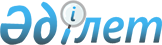 Об утверждении Правил оформления гибели и уничтожения отдельных видов государственного имущества, пришедшего в негодность вследствие физического и морального износа, в результате стихийных бедствий и аварий
					
			Утративший силу
			
			
		
					Постановление Правительства Республики Казахстан от 1 июня 2011 года № 615. Утратило силу постановлением Правительства Республики Казахстан от 28 июля 2023 года № 622.
      Сноска. Утратило силу постановлением Правительства РК от 28.07.2023 № 622.
      В соответствии с пунктом 2 статьи 87 Закона Республики Казахстан "О государственном имуществе" Правительство Республики Казахстан ПОСТАНОВЛЯЕТ:
      Сноска. Преамбула - в редакции постановления Правительства РК от 19.12.2022 № 1027 (вводится в действие по истечении десяти календарных дней после дня его первого официального опубликования).


      1. Утвердить прилагаемые Правила оформления гибели и уничтожения отдельных видов государственного имущества, пришедшего в негодность вследствие физического и морального износа, в результате стихийных бедствий и аварий.
      2. Министерству финансов Республики Казахстан принять необходимые меры, вытекающие из настоящего постановления.
      3. Настоящее постановление вводится в действие по истечении десяти календарных дней после первого официального опубликования. Правила оформления гибели и уничтожения отдельных видов государственного имущества, пришедшего в негодность вследствие физического и морального износа, в результате стихийных бедствий и аварий Глава 1. Общие положения
      Сноска. Заголовок главы 1 - в редакции постановления Правительства РК от 19.12.2022 № 1027 (вводится в действие по истечении десяти календарных дней после дня его первого официального опубликования).
      1. Настоящие Правила оформления гибели и уничтожения отдельных видов государственного имущества, пришедшего в негодность вследствие физического и морального износа, в результате стихийных бедствий и аварий (далее ‒ Правила), разработаны в соответствии с Гражданским кодексом Республики Казахстан и Законом Республики Казахстан "О государственном имуществе" и определяют порядок оформления гибели и уничтожения отдельных видов государственного имущества, закрепленного за государственными юридическими лицами и относящегося к основным средствам (активам), пришедшего в негодность вследствие физического и морального износа, в результате стихийных бедствий и аварий.
      Сноска. Пункт 1 - в редакции постановления Правительства РК от 19.12.2022 № 1027 (вводится в действие по истечении десяти календарных дней после дня его первого официального опубликования).


      2. Уничтожению подлежит имущество, пришедшее в негодность вследствие физического и морального износа, в результате стихийных бедствий и аварий, если восстанавливать его экономически нецелесообразно и/или невозможно.
      Настоящие Правила применяются к вещам.  Глава 2. Порядок оформления гибели и уничтожения
      Сноска. Заголовок главы 2 - в редакции постановления Правительства РК от 19.12.2022 № 1027 (вводится в действие по истечении десяти календарных дней после дня его первого официального опубликования).
      3. Оформление гибели и уничтожения отдельных видов государственного имущества, пришедшего в негодность вследствие физического и морального износа, в результате стихийных бедствий и аварий осуществляется постоянно действующей комиссией, создаваемой решением руководителя государственного юридического лица, либо лица, исполняющего его обязанности (далее - Комиссия).
      4. В состав Комиссии, создаваемой в государственном предприятии, в обязательном порядке включаются:
      1) главный инженер или заместитель руководителя государственного предприятия (председатель Комиссии);
      2) главный бухгалтер или его заместитель;
      3) лицо, на которое возложена ответственность за сохранность имущества.
      В состав Комиссии, создаваемой в государственных учреждениях, в обязательном порядке включаются:
      1) заместитель руководителя государственного учреждения, а в государственных учреждениях, в которых введена должность руководителя аппарата, – руководитель аппарата либо должностное лицо, им уполномоченное (председатель Комиссии);
      2) главный бухгалтер или его заместитель (в случае отсутствия по штатному расписанию должности главного бухгалтера - лицо, на которое возложено ведение бухгалтерского учета);
      3) лицо, на которое возложена ответственность за сохранность имущества.
      При оформлении гибели и уничтожения отдельных видов имущества в соответствии с решением руководителя государственного юридического лица, либо лица, исполняющего его обязанности, в состав Комиссии могут включаться соответствующие специалисты (эксперты).
      Сноска. Пункт 4 с изменением, внесенным постановлением Правительства РК от 18.03.2021 № 145 (вводится в действие по истечении десяти календарных дней после дня его первого официального опубликования).


      5. Комиссия производит непосредственный осмотр имущества, подлежащего уничтожению, использует при этом техническую документацию, данные бухгалтерского учета и:
      1) устанавливает непригодность его к восстановлению и дальнейшему использованию;
      2) выясняет причины его гибели, указанные в пункте 2 настоящих Правил;
      3) определяет возможность использования отдельных его деталей, узлов, материалов и производит их оценку.
      6. Все детали, узлы, запасные части, материалы и другие материальные ценности (далее - материалы) возможные для использования, относят на три группы:
      1) первая группа - годные материалы для дальнейшего использования по прямому назначению, которые приходуются на соответствующих счетах бухгалтерского учета по цене возможного их использования;
      2) вторая группа - не пригодные для дальнейшего использования по прямому назначению материалы, которые приходуются как вторичное сырье (лом черных, цветных и драгоценных металлов, ветошь, дрова и другое сырье);
      3)третья группа - материалы, которые не пригодны для дальнейшего использования и подлежат уничтожению.
      7. По итогам осмотра имущества, подлежащего уничтожению, в течении трех рабочих дней Комиссия составляет протокол, являющийся основанием дня списания имущества с баланса государственного юридическою лица (далее протокол).
      8. Разборка и демонтаж имущества, подлежащего уничтожению, до утверждения актов на списание не допускается.
      9. В случае невозможности самостоятельного уничтожения списанного имущества государственные юридические лица для уничтожения привлекают физических и юридических лиц в порядке, установленном законодательством Республики Казахстан о государственных закупках.
      10. Списание имущества государственных учреждений, являющихся центральными государственными органами, в том числе их ведомствами, осуществляется по их решению, государственных учреждений, являющихся территориальными государственными органами - по согласованию с их вышестоящими государственными органами.
      Списание имущества загранучреждений Республики Казахстан осуществляется по решению Министерства иностранных дел Республики Казахстан.
      11. Списание имущества государственных учреждений, содержащихся за счет республиканского бюджета и не являющихся государственными органами, производится по согласованию с осуществляющими управление ими уполномоченными органами соответствующих отраслей.
      12. Списание имущества государственных учреждений, содержащихся за счет местных бюджетов, производится по согласованию с соответствующими местными исполнительными органами.
      12-1. Списание имущества коммунальных государственных учреждений местного самоуправления производится по согласованию с соответствующими аппаратами акимов городов районного значения, села, поселка, сельского округа.
      Сноска. Правила дополнены пунктом 12-1 в соответствии с постановлением Правительства РК от 01.11.2017 № 695 (вводится в действие с 01.01.2018 для городов районного значения, сел, поселков, сельских округов с численностью населения более двух тысяч человек, с 01.01.2020 для городов районного значения, сел, поселков, сельских округов с численностью населения две тысячи и менее человек).


      13. Списание имущества государственных предприятий осуществляется по согласованию с осуществляющими управление ими уполномоченными органами соответствующих отраслей (соответствующими местными исполнительными органами).
      13-1. Списание имущества коммунальных государственных предприятий местного самоуправления осуществляется по согласованию с соответствующими аппаратами акимов городов районного значения, села, поселка, сельского округа.
      Сноска. Правила дополнены пунктом 13-1 в соответствии с постановлением Правительства РК от 01.11.2017 № 695 (вводится в действие с 01.01.2018 для городов районного значения, сел, поселков, сельских округов с численностью населения более двух тысяч человек, с 01.01.2020 для городов районного значения, сел, поселков, сельских округов с численностью населения две тысячи и менее человек).


      14. Акты на списание имущества государственных юридических лиц составляются в трех экземплярах в соответствии с формами, утвержденными центральным государственным органом, осуществляющим регулирование деятельности в сфере бухгалтерского учета и финансовой отчетности.
      15. Составленные Комиссией в трех экземплярах акты на списание имущества государственных юридических лиц в течение семи календарных дней направляются на согласование в соответствии с пунктами пунктами 10, 11, 12, 12-1, 13 и 13-1 настоящих Правил с приложением следующих документов:
      1) протокол Комиссии;
      2) в случае аварии - копия акта происшествия или протокола осмотра места происшествия, составленного и утвержденного соответствующим должностным лицом;
      3) в случае стихийного бедствия - копия акта расследования причин аварий, бедствий, катастроф, приведших к возникновению чрезвычайных ситуаций природного и техногенного характера.
      Срок согласования составляет десять рабочих дней.
      Сноска. Пункт 15 с изменением, внесенным постановлением Правительства РК от 01.11.2017 № 695 (вводится в действие с 01.01.2018 для городов районного значения, сел, поселков, сельских округов с численностью населения более двух тысяч человек, с 01.01.2020 для городов районного значения, сел, поселков, сельских округов с численностью населения две тысячи и менее человек).


      16. При согласовании актов на списание имущества государственного юридического лица ставится подпись руководителя или уполномоченного им лица, либо лица, его замещающего, скрепленная печатью соответствующего органа, а в государственных учреждениях, в которых введена должность руководителя аппарата, – подпись руководителя аппарата либо должностного лица, им уполномоченного.
      Один экземпляр документов, указанных в пункте 15 настоящих Правил, остается у согласующего органа, два других направляются государственному юридическому лицу.
      Сноска. Пункт 16 - в редакции постановления Правительства РК от 19.12.2022 № 1027 (вводится в действие по истечении десяти календарных дней после дня его первого официального опубликования).


      17. В случае отказа в согласовании, пакет документов с обоснованием отказа на списание имущества возвращается государственному юридическому лицу.
      18. Акты на списание имущества государственных юридических лиц утверждаются руководителем государственного юридического лица или уполномоченным им лицом, либо лицом, его замещающим.
      Сноска. Пункт 18 - в редакции постановления Правительства РК от 19.12.2022 № 1027 (вводится в действие по истечении десяти календарных дней после дня его первого официального опубликования).

 Глава 3. Заключительные положения
      Сноска. Заголовок главы 3 - в редакции постановления Правительства РК от 19.12.2022 № 1027 (вводится в действие по истечении десяти календарных дней после дня его первого официального опубликования).
      19. В случае нарушения действующего порядка оформления гибели и уничтожения отдельных видов имущества виновные в этом лица несут ответственность, установленную законодательством Республики Казахстан.
      20. Вопросы, не урегулированные настоящими Правилами, разрешаются в соответствии с действующим законодательством Республики Казахстан.
					© 2012. РГП на ПХВ «Институт законодательства и правовой информации Республики Казахстан» Министерства юстиции Республики Казахстан
				
      Премьер-МинистрРеспублики Казахстан

К. Масимов
Утверждены
постановлением Правительства
Республики Казахстан
от 1 июня 2011 года № 615